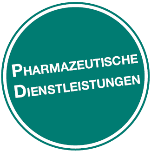 Arbeitsmaterialien für die pharmazeutischen Dienstleistungen  Erweiterte Medikationsberatung bei PolymedikationErgebnisbericht/Rücksprache mit dem ArztStand:  13.06.2022Hinweise zur Benutzung des BogensDie folgende Arbeitshilfe enthält eine Vorlage für den Ergebnisbericht der Erweiterten Medikationsberatung bei Polymedikation. Der Bogen ist an die individuellen Abläufe der Apotheke anzupassen. Bitte ergänzen Sie auch unter anderem Namen, Anschrift und Telefonnummer Ihrer Apotheke.Eine Kopie des Ergebnisberichts sollte in der Apotheke zur Dokumentation aufbewahrt werden.Sehr geehrte/r Frau/Herr Dr. XYZ,auf Wunsch Ihrer Patientin/Ihres Patienten habe ich eine Medikationsberatung durchgeführt. Die Ergebnisse sind zu Ihrer Information in diesem Bericht dokumentiert und sollen Sie in Ihren Therapieentscheidungen unterstützen.Im Folgenden nur die ABPs mit Handlungsbedarf für den Arzt beschreiben (zur Unterstützung siehe "Arbeitshilfe zur Medikationsberatung Formulierungshilfen für die Kommunikation mit den Ärzt*innen") Ansonsten: Es besteht für sie kein Handlungsbedarf. Informationen zu den Ergebnissen der Medikationsberatung und der aktuellen Medikation entnehmen Sie bitte der folgenden Seite.Fußnote: Die Prüfung der Medikation erfolgte auf Basis der vorliegenden InformationenProbleme:AuffälligkeitenDurch Apotheke gelöstMit Bitte um PrüfungAllgemein1.1 Abweichungen Medikationsplan/ Gespräch mit Patient*inInformations-   bedarf2.1 Behandlungsgrund unbekanntInformations-   bedarf2.2 Anwendung, Darreichungsform (z.B. Teilbarkeit)Informations-   bedarf2.3 Ungeeignete(s) Dosierung/ DosierungsintervallAuffälligkeiten der Medikation3.1 (Pseudo-)DoppelmedikationAuffälligkeiten der Medikation3.2 Relevante InteraktionAuffälligkeiten der Medikation3.3 Ungeeigneter AnwendungszeitpunktAuffälligkeiten der Medikation3.4 Mögliche NebenwirkungenAuffälligkeiten der Medikation3.5 Mangelnde TherapietreueAuffälligkeiten der Medikation3.6 Probleme Selbstmedikation (Dosierung, Indikation)Auffälligkeiten der Medikation3.7 Mögliche Kontraindikation (Alter, GFR, Geschlecht)Auffälligkeiten der Medikation3.8 Ungeeignete LagerungSonstigesRücksprache mit Arzt / Ärztin Zur Kenntnis              Bitte um Rückruf            Ich melde mich bei Ihnen __________________________________________________________________       _______________________________________________________________________________________________      Name Apotheker*in                                                                                     Datum, Unterschrift Zur Kenntnis              Bitte um Rückruf            Ich melde mich bei Ihnen __________________________________________________________________       _______________________________________________________________________________________________      Name Apotheker*in                                                                                     Datum, Unterschrift Zur Kenntnis              Bitte um Rückruf            Ich melde mich bei Ihnen __________________________________________________________________       _______________________________________________________________________________________________      Name Apotheker*in                                                                                     Datum, Unterschrift Zur Kenntnis              Bitte um Rückruf            Ich melde mich bei Ihnen __________________________________________________________________       _______________________________________________________________________________________________      Name Apotheker*in                                                                                     Datum, Unterschrift